طرح عطاء مناقصة رقم (13/2020)شراء أجهزة طبيةجهاز رنبن مغناطيسي وجهاز أشعة مقطعية      المركز الكويتي للأشعة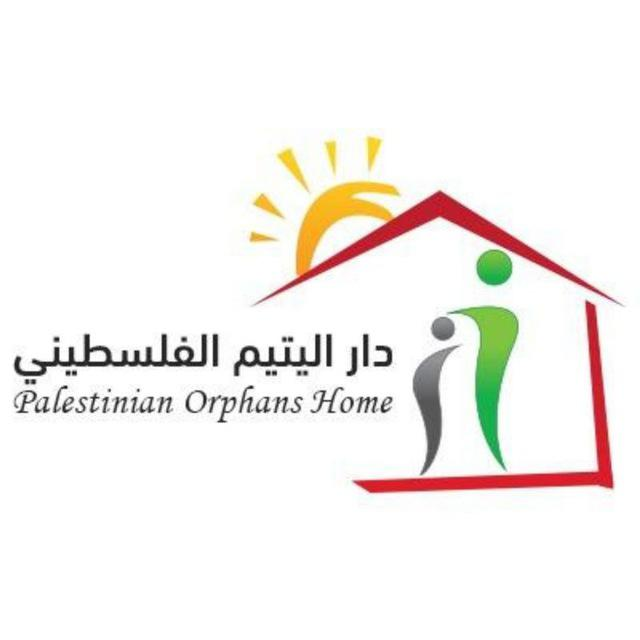 تنفيذ /جمعية دار اليتيم الفلسطينيتمويل / 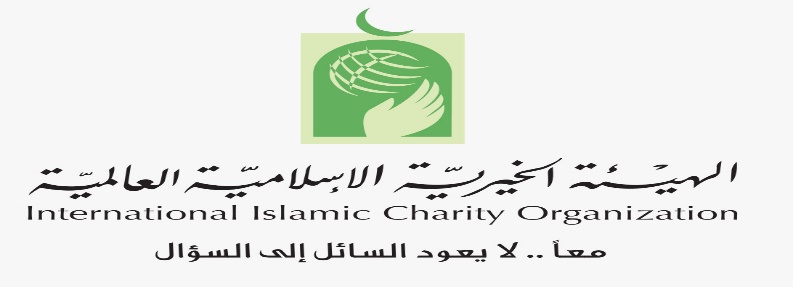 الهيئة الخيرية الإسلامية العالميةديسمبر –2020مدولة فلسطين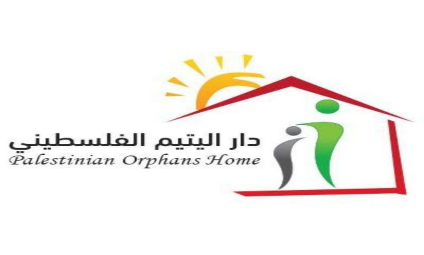 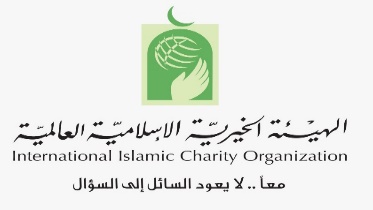 جمعية دار اليتيم الفلسطيني دائرة المشتريات – غزةدعوة لتقديم عطاءاتالمناقصة رقم: 13/2020موضوع المناقصة: شراء أجهزة بالأشعة (جهاز تصوير رنين مغناطيسي وجهاز تصوير اشعة مقطعية CT) في المركز الكويتي التابع للجمعيةالجهة المشترية: جمعية دار اليتيم الفلسطيني-غزة. الجهة الممولة: الهيئة الخيرية الاسلامية العالمية.تدعو جمعية دار اليتيم الفلسطيني / دائرة المشتريات / قسم العطاءات والعقود المناقصين أصحاب الاختصاص والمسجلين رسمياً ويرغب بالمشاركة لتقديم العطاءات بالظرف المختوم للمناقصة المذكورة أعلاه.تقدم الأسعار بالدولار وتشمل جميع أنواع الرسوم والضرائب.يمكن للجهات المعنية بالمناقصة الحصول على جميع وثائق المناقصة أو الحصول على مزيد من المعلومات من خلال الموقع الالكتروني للجمعية (https://darelyateem.org) أو من خلال زيارة دائرة المشتريات الكائن في دير البلح -امتداد شارع النخيل خلال أوقات الدوام الرسمي من الساعة 8:00 صباحاً حتى الساعة 2:00 مساءً.تدفع رسوم كراسة المناقصة والبالغ قيمتها (500) دولار في العنوان التالي: دير البلح -امتداد شارع النخيل غزة – جمعية دار اليتيم الفلسطيني - الطابق الثالث – دائرة المشتريات يجب أن يتم تسليم العطاء في صندوق العطاءات بدائرة المشتريات في موعد أقصاه الساعة 11:00 صباحاً من يوم الخميس الموافق 10/12/2020.يتم رفض جميع العطاءات التي ترد بعد الموعد المحدد وسيتم فتح العطاءات في نفس الزمان والمكان بحضور من يرغب من المناقصين أو ممثليهم.الاجتماع التمهيدي يوم الثلاثاء الموافق 08/12/2020 في مقر المركز الكويتي الساعة 03:00 مساءًعلى المناقص ارفاق كفالة دخول المناقصة على شكل كفالة بنكية أو شيك بنكي صادرين من بنك معتمد لدى السلطة الوطنية الفلسطينية بغزة بقيمة 5% من إجمالي قيمة العطاء المتقدمة له الشركة كتأمين دخول ساري المفعول لمدة ثلاثة شهور من آخر موعد لتقديم العروض. أجرة الإعلان على من ترسو عليه العطاء.ارفاق شهادة خلو ضريبي أو صوره عنها أو شهادة خصم ضريبي صادرة عن الدوائر الضريبية في قطاع غزة قبل صرف الفواتير.لجنة العطاءات غير ملزمة بقبول أقل الأسعار في حال اختلاف الجودة او المواصفات.تعتبر هذه الدعوة جزء من وثائق المناقصة.للاستفسار الإداري يرجى التواصل على جوال0599526682 والفني اوريدو 0566537070 وبريد الكتروني: darelyateem@hotmail.com                                                                      		                                  دائرة المشتريات                                                                                			             قسم العطاءات بيانات خاصة بالشركة:اسم الشركة /..................................................................................... رقم التلفون / ............................      الفاكس / .......................................رقم الجوال / ..............................     رقم مشتغل مرخص / ............................. عنوان الشركة ....................................................................................  اسم صاحب الشركة /............................................................................جدول بيانات العطاءالشروط العامةلغة العطاء:تكتب جميع الوثائق والمراسلات المتعلقة بالعطاء باللغة المذكورة في جدول بيانات المناقصة، ويحق للمناقص ارفاق الوثائق المعززة لعطاءه بأي لغة أخرى شريطة أن تكون مرفقة بترجمة دقيقة باللغة المذكورة في جدول بيانات المناقصة، ولغايات دراسة العطاء يتم اعتماد النصوص المترجمة.عملة العطاء:على المناقص تقديم العطاء بالعملة الدولار.في حال تقديم المناقص العطاء بعملة تختلف عن العملة المحددة في جدول بيانات المناقصة، سيتم اعتماد سعر صرف العملات حسب الأسعار المعلنة من سلطة النقد الفلسطينية في نفس تاريخ فتح العطاء وذلك لغايات تقييم العطاءات والمقارنة بينها.فترة صلاحية العطاءات:تستمر صلاحية سريان العطاء بعد الموعد النهائي لتسليمه ل مدة 3 شهور ويتم رفض أي عطاء فترة صلاحيته أقل. يحق لجمعية دار اليتم الفلسطيني طلب تمديد فترة صلاحية العطاء قبل انتهاء مدة الصلاحية المحددة في جدول بيانات المناقصة، ويجب أن يكون طلب التمديد والإجابة عليها خطياً.كفالة دخول المناقصة:يجب على المناقص أن يقدم مع عطائه كفالة دخول المناقصة من حيث القيمة والمدة والعملة. لن يتم قبول أي عطاء لا يحتوي على كفالة دخول المناقصة، حيث يعتبر مخالفاً للشروط القانونية. يتم إعادة كفالة دخول المناقصة للمناقصين التي لم تعتم الترسية عليهم. تعاد كفالة دخول المناقصة للمناقص الذي تم الترسية عليه فور تقديمه كفالة حسن التنفيذ وتوقيع العقد.  ه-يتم مصادرة كفالة دخول المناقصة في الحالات التالية:تعديل أو سحب العطاء بعد الموعد النهائي لتقديم العطاءات.رفض المناقص قيام اللجنة بتصحيح الأخطاء الحسابية الواردة في عطائه.عدم توقيع المناقص الفائز على العقد خلال المدة التي تحددها وزارة الصحة.عدم التزام المناقص الفائز بتقديم كفالة حسن التنفيذ خلال الوقت المحدد.و_ وفي حال كان المناقص ائتلاف شراكة يجب أن تقدم كفالة دخول المناقصة باسم رئيس الائتلاف، وفي حال لم يكن الائتلاف مشكلاً بشكل رسمي وقت تقديم الكفالة يجب أن تقدم باسم جميع الشركاء المستقبلين المذكورين في اتفاقية الائتلاف.توضيح وثائق المناقصة:في حال رغب أي من المناقصين الحصول على أي توضيح أو تفسير حول أي من المعلومات الواردة في وثائق المناقصة على المناقص مراسلة وزارة الصحة – دائرة المشتريات خطياً على العنوان المذكور في جدول بيانات المناقصة (ولا تقبل المراسلات عبر البريد الالكتروني)، حيث سيتم الرد على أي استفسارات قبل آخر موعد من الفترة الموضحة في جدول بيانات المناقصة ولن يتم قبول أي استفسارات ترد بعد المدة المحددة في جدول بيانات المناقصة، ويتم نشر أي توضيح على وثائق المناقصة على الموقع الالكتروني الخاص للجمعية *يتم دعوة المتقدمين للعطاء لحضور الاجتماع التمهيدي ويكون الغرض منه توضيح وتأكيد بعض النقاط والاستفسارات لدي الشركات والاجابة عليها.تعديل وثائق المناقصة:يحق لجمعية دار اليتيم الفلسطيني  تعديل وثائق المناقصة في أي وقت قبل الموعد النهائي لتسليم العطاءات عن طريق إصدار ملحق بها.أي ملحق يصدر عن قسم المشتريات /جمعية دار اليتم الفلسطيني يصبح جزءاً من وثائق المناقصة ويتم نشره على الموقع الالكتروني الخاص بجمعية دار اليتيم الفلسطيني.يحق لجمعية دار اليتم الفلسطيني وإذا تطلب الأمر تأجيل الموعد النهائي لتسليم العطاءات وذلك لإعطائهم فرصة لأخذ التعديلات الواردة في الملحق بعين الاعتبار.العطاءات البديلة (البدائل أو الخيارات):يتم قبول العطاءات البديلة إلا إذا ورد غير ذلك في جدول بيانات المناقصة.الوثائق المطلوبة من المناقص والتي يجب ارفاقها مع العطاء:في حال كان المناقص شركة مسجلة يجب إرفاق صورة عن شهادة تسجيل الشركة لدى مراقب عام الشركات في وزارة الاقتصاد.في حال كان المناقص منشأة فردية (تاجر) يجب ارفاق ما يثبت عضويته كتاجر في غرفة التجارة والصناعة (شهادة تاجر تثبت طبيعة عمله).صورة عن رخصة المهن الصادرة عن ضريبة الإملاك في وزارة المالية.كذلك السيرة الذاتية للشركة.شهادة خلو طرف من الإدارة العامة لضريبة الدخل.شهادة خلو طرف من الإدارة العامة للجمارك والمكوس وضريبة القيمة المضافة.صورة عن عقد التأسيس الخاص بالشركة.أسعار العطاءات والخصومات:في حال كانت اللوازم العامة المطلوبة قابلة للتجزئة على أكثر من مورد يحق للمناقص التقدم لأي من البنود المطلوبة أو لجميع البنود.في حال كانت اللوازم المطلوبة على شكل مجموعات (Lots) فعلى المناقص تسعير كل بند من البنود الواردة في المجموعة الواحدة وفي حال عدم التقدم لأي بند من بنود المجموعة الواحدة يعتبر العطاء مخالف لشروط المناقصة.في حال تقديم المناقص أي خصومات يجب أن تكون غير مشروطة وعلى المناقص توضيح كيفية ومنهجية استخدامها في العطاء المقدم من قبله.يجب أن تكون الأسعار التي يقدمها المناقص ثابتة خلال تنفيذ العقد ولا تخضع لأي تعديل.المستندات التي تؤكد مطابقة السلع والخدمات المرتبطة بها:على المناقص أن يقدم مع عطائه بطاقة تعريفية للسلع أو اللوازم المقدمة تشمل / شهادات بلد المنشأ، اسم الصانع، الاسم التجاري، الطراز ورقم الكتالوج.على المناقص أن يقدم مع عطائه الدلائل التي تؤكد مطابقة اللوازم المقدمة منه للمواصفات الفنية المذكورة في وثائق المناقصة نسخ من الكتالوجات الخاصة بالأجهزة المطلوبة وارفاقها مع العطاء.يجب أن تتضمن الدلائل التي يقدمها المناقص وصفاً مفصلاً للمواصفات الفنية والأدائية الاساسية للسلع واللوازم والخدمات المرتبطة بها بحيث يوضح توافقها مع المواصفات المطلوبة وأن يقدم المناقص تقريراً بالاختلافات والاستثناءات والانحرافات (ان وجدت) ويمكن أن تكون هذه الدلائل على شكل مواد مطبوعة أو رسومات أو بيانات.على المناقص تقديم لائحة بجميع التفاصيل المتعلقة باللوازم العامة في عطائه وللمدة الزمنية المطلوبة بما في ذلك الموارد المتاحة والأسعار الحالية لقطع الغيار والمعدات الخاصة الضرورية لاستمرار عمل السلع واللوازم بعد استخدامها من قبل الجمعية.و-إذا ورد في المواصفات الفنية للوازم المطلوبة في وثائق المناقصة اشارة إلى الأسماء التجارية فهي تعتبر وصفية لا حصرية ويحق للمناقص أن يعرض مواصفات أخرى بشرط أن تحقق نفس كفاءة البنود أو أعلى منها.11-نموذج معلومات المناقص ونموذج تقديم العطاء ونموذج جدول الأسعار:على المناقص تعبئة نموذج معلومات المناقص ونموذج تقديم العطاء ونموذج جدول الأسعار (المرفقة مع أوراق المناقصة) وتعتبر هذه النماذج إلزامية وعلى جميع المناقصين الالتزام بتعبئتها بالكامل دون أي تغيير في النص، وفي حال وجود أي شطب أو تعديل يضاف ختم وتوقيع المناقص عليه ولا يتم اعتماد أي تعديل ما لم يكن ختم وتوقيع المناقص موجوداً.12-شكل وتوقيع العطاء: على المناقص أن يحضر نسخة أصلية واحدة مميزة بكلمة " أصلية " من العطاء، كما يجب على المناقص أن يسلم عدداً من النسخ غير أصلية مميزة بكلمة "نسخة" كما هو محدد في جدول بيانات المناقصة، وفي حال وجود أي اختلاف بين النسخة والأصل يتم اعتماد الأصل. يجب أن تكون الكلمات الأصلية والنسخ كلها مطبوعة أو مكتوبة بحبر لا يمحى، وموقعة من قبل الشخص أو الأشخاص المفوضين بالتوقيع باسم المناقص، ويجب أن يحتوي العطاء على ما يثبت التفويض بالتوقيع مع ضرورة ذكر اسم ورقم هوية الشخص المفوض، وفي حال وجود أي شطب أو محو أو تعديل على أي من صفحات أو بيانات الواردة في وثائق المناقصة يجب التوقيع عليها من الشخص أو الأشخاص الذين وقعوا على العطاء وإلا لن يتم اعتمادها.في حال ما كان المناقص ائتلاف، يجب أن يوقع العطاء الشخص المفوض بتمثيل الائتلاف وبذلك يكون ملزم قانونا لجميع أعضاء الائتلاف.13-إجراءات تقديم واستلام العطاء:يجب أن تكون العطاءات المقدمة خطية وموقعة حسب الأصول وفي مظاريف مغلقة ومختومة ويتم ايداعها في صندوق العطاءات الموجود في جمعية دار اليتم الفلسطيني /قسم المشتريات وقبل الموعد النهائي المحدد لتسليم العطاءات الوارد في جدول بيانات المناقصة.يمكن للمناقصين التقدم بالعطاءات من خلال التسليم باليد أو بالبريد المسجل مع علم الوصول، ولا تتحمل جمعية دار اليتم الفلسطيني أية مسؤولية نتيجة التأخير في تسليم العطاء.إذا كانت المظاريف كبيرة الحجم بحيث يتعذر وضعها في الصندوق، يتم تسليمها إلى أي من موظفي قسم المشتريات في جمعية دار اليتم الفلسطيني قبل آخر موعد لتسليم العطاءات.لا يجوز للمناقص أن يتقدم لأي عملية شراء بأكثر من عطاء واحد سواء كان بشكل مستقل أو بالائتلاف مع أطراف محلية أو أجنبية أو كليهما.على المناقص الراغب في سحب عطائه أو تعديله أو استبداله أن يقوم بذلك قبل انتهاء الموعد المحدد لتقديم العطاءات.إذا تقدم المناقص بطلب سحب عطائه أو تعديله أو استبداله بعد انتهاء الموعد المحدد لتقديم العطاءات، تصادر كفالة دخول المناقصة.لن يتم قبول أي عطاء يتم تسليمه بعد الموعد النهائي لتسليم العطاءات وفي هذه الحالة يعتبر متأخراً ويتم رفضه وإرجاعه إلى صاحبه دون فتحه.للجمعية دار اليتم الفلسطيني الحق بتمديد الموعد النهائي لاستلام العطاءات عن طريق تعديل جدول بيانات المناقصة، وفي هذه الحالة تمدد حقوق وواجبات الجمعية والمناقص وفقا للموعد الجديد.14- سحب وتبديل وتعديل العطاءات:للمناقص الحق بسحب أو استبدال أو تعديل العطاء بعد تسليمه عن طريق إرسال مذكرة مكتوبة تتضمن الحالة المطلوبة على أن تكون المذكرة موقعة من شخص مفوض وأن تكون مصحوبة بنسخة من التفويض وأن تصل إلى جمعية دار اليتم الفلسطيني قسم المشتريات قبل الموعد النهائي لتسليم العطاءات وإلا لن يتم النظر فيها.15- فتح مظاريف العطاءات:تقوم لجنة مشتريات اللوازم في جمعية دار اليتم الفلسطيني  بفتح المظاريف في جلسة علنية في الوقت والمكان والتاريخ المحدد في جدول بيانات المناقصة وذلك بحضور المناقصين أو من يمثلهم.تقرأ في البداية المغلفات التي تحمل علامة "الانسحاب" على الملأ ويعاد المغلف إلى صاحبه دون فتحه.تقرأ بعدها المغلفات التي تحمل علامة "استبدال" على الملأ ويتم استبدالها بالعطاء الأول الذي يتم ارجاعه إلى صاحبه دون فتحه.تفتح المغلفات التي تحمل علامة "تعديل" وتقرأ على الملأ.المظاريف التي فتحت وتمت قراءتها خلال جلسة فتح العطاءات وحدها هي التي تدخل في التقييم.تفتح المظاريف واحداً تلو الآخر ويتم قراءة اسم المناقص ومبلغ العطاء والبدائل والخصومات (إن وجدت) ويعلن عن وجود كفالة المناقصة.16-توضيح العطاءات بعد فتح المظاريف:يحق لجمعية دار اليتم الفلسطيني وبهدف المساعدة في فحص وتقييم ومقارنة العطاءات، أن تطلب من المناقص توضيح ما جاء بعطائه، ولا يعتمد أي توضيح بشأن العطاء إذا لم يطلب بشكل خطي.يجب أن يكون طلب التوضيح والإجابة عليه خطياً، ولا يسمح بطلب أو تقديم أو السماح بتغيير الأسعار إلا إذا كان ذلك لتأكيد تصحيح خطأ حسابي يتم اكتشافه خلال عملية التقييم.17-السرية ومحاولة التأثير:لا يتم الإفصاح عن المعلومات المتعلقة بفحص وتقييم ومقارنة العطاءات وتأهيل المناقصين وتوصية إحالة العطاء للمناقصين أو أي شخص آخر ليس له دور رسمي بهذه العملية حتى تعلن نتائجها إلى المناقصين.أي محاولة من قبل المناقص للتأثير أو محاولة الحصول على أي من المعلومات أثناء عملية الفحص والتقييم والمقارنة وإحالة العطاء تسبب في استبعاد العطاء المقدم منه.على المناقص أن يخاطب جمعية دار اليتم الفلسطيني / قسم المشتريات خطياً فقط في حالة أراد الاتصال بها لشأن يتعلق بالعطاء، في الفترة الممتدة ما بين فتح العطاءات وحتى إحالتها.18-تصحيح الأخطاء الحسابية:تقوم لجنة تقييم العطاء بتصحيح أية أخطاء حسابية ترد في جدول الكميات ومن ثم ابلاغ المناقص المعني بذلك التصحيح، وإذا رفض المناقص ذلك التصحيح، يرفض عطاؤه وتصادر كفالة دخول المناقصة الخاصة به.إذا كان هناك فرق بين حاصل ضرب سعر الوحدة بالكمية المقابلة له وبين السعر الإجمالي، يؤخذ بسعر الوحدة ويعدل السعر الإجمالي طبقاً لذلك، واستثناء على هذا رأت لجنة التقييم أن الفاصلة العشرية قد وضعت بطريقة خاطئة في سعر الوحدة فإنه يتم تصحيح سعر الوحدة وبالتالي يتم تصحيح السعر الإجمالي الموجود في خانة الإجمالي ومن ثم تصحيح المجموع الكلي.إذا وجد أن هناك فرقاً بين سعر الوحدة المحدد بالأرقام والسعر المحدد بالكلمات، يؤخذ بالسعر المحدد بالكلمات.إذا ظهر أي تناقض في المعلومات أو الأسعار بين النسخة الأصلية والنسخ الأخرى، يؤخذ بما ورد في النسخة الأصلية. يتم تدقيق العروض وتصحيح الأخطاء الحسابية حسب الآلية المذكورة في المادة 48 من قانون اللوازم العامة.19-معايير التقييم والإحالة:تقوم لجنة مشتريات اللوازم بإحالة المناقصة على المناقص المستجيب عطاؤه جوهرياً لشروط المناقصة والذي تم تقييمه كأرخص عطاء وثبتت قدرة صاحبه على تنفيذ العقد.20-حالات استبعاد العطاء:يستبعد العطاء في أي من الحالات الآتية:إذا لم يكن العطاء مكتملاً أو غير موقع حسب الأصول والقانون أو غير مصحوب بكفالة دخول المناقصة من حيث القيمة والمدة والعملة المنصوص عليها.إذا لم يستجب بشكل جوهري للمواصفات الفنية وشروط المناقصة أو غير ذلك من المتطلبات الهامة الواردة في وثائق المناقصة.إذا كانت مدة صلاحية العطاء أقل من المدة المنصوص عليها في شروط ووثائق المناقصة.إذا عدل المناقص سعره أو مضمون عطائه في حال طلبت لجنة التقييم منه تقديم إيضاحات خطية حول ما ورد في العطاء خلال عملية الفحص والتقييم.في حال ثبت ارتكاب المناقص لأي من التصرفات التالية:* عدم الوفاء بالالتزامات المفروضة عليه بموجب هذا القانون والأنظمة الصادرة بمقتضاه.* تضارب المصالح عند قيامه بواجباته.* التواطؤ أو التآمر أو ممارسة أي شكل من أشكال الفساد والخداع والغش أو التحريض، بما في ذلك تقديم الإغراءات أو عرضها سواء بطريق مباشر أو غير مباشر للتأثير على عملية الشراء أو على تنفيذ العقد.* التواطؤ أو التآمر قبل أو بعد تقديم العطاء بهدف توزيع عقود الشراء بين المناقصين أو تحديد أسعار العطاءات بصورة غير تنافسية أو خلاف ذلك لحرمان الجمعية من منافع المنافسة العامة المفتوحة.21-رفض العطاءات كافة وإلغاء المناقصة:يحق لجمعية دار اليتم الفلسطيني إلغاء المناقصة في أي وقت قبل فتح المظاريف.يحق لجمعية دار اليتم الفلسطيني  بعد فتح المناقصة وقبل صدور الإحالة النهائية للمناقص الفائز رفض العطاءات كافة وإبلاغ جميع المناقصين بذلك في أي من الحالات الآتية:إذا أصبح موضوع الشراء غير لازم.إذا لم تعد المخصصات المالية لعملية الشراء متوفرة.إذا أصبح من الضروري لاعتبارات المصلحة العامة تعديل المواصفات أو الجوانب الفنية لشروط العقد. إذا تبين وجود نقص أو عيوب في المواصفات تحول دون الأخذ بالاعتبار بنود أو أصناف أقل تكلفة ومعادلة وظيفياً بنفس القدر للبند أو الصنف المحدد في وثائق المناقصة، أو التي تحول دون النظر في جميع عناصر التكلفة أثناء عملية التقييم.إذا كانت العطاءات كافة غير مستوفية للشروط.إذا تبين أن سعر العطاء ذي التكلفة الأقل أعلى كثيراً من السعر التقديري.إذا تبين وجود تواطؤ بين المناقصين.22-كفالة حسن التنفيذ: على المناقص أن يقدم خلال الفترة المنصوص عليها في بلاغ الإحالة كفالة حسن التنفيذ (بقيمة 10% من قيمة الإحالة).يجب أن تكون هذه الكفالات على شكل كفالة بنكية مصدقة أو شيك بنكي مصدق وأن تكون بالقيمة والمدة المحددة في بلاغ الإحالة وان يكون ساري حتى يتم التسليم. يعتبر الإخفاق في تأمين كفالة حسن التنفيذ أو توقيع العقد سبباً كافياً لإلغاء الإحالة ومصادرة كفالة دخول المناقصة، وفي هذه الحالة يحق لجمعية دار اليتم الفلسطيني أن تحيل العطاء على المناقص الأرخص التالي بشرط أن يكون مستجيب جوهرياً للشروط المطلوبة وتثبت قدرة صاحبه على تنفيذ بنود العقد.على المناقص تقديم كفالة ضمانة صيانة الأجهزة بقيمة 5% سارية المفعول لمدة ثلاث سنوات من تاريخ نهاية التسليم.23-مصادرة كفالة حسن التنفيذ: يحق لجمعية دار اليتم الفلسطيني مصادرة كفالة حسن التنفيذ أو تنفيذ العقد على حساب المتعاقد والحصول على جميع ما تستحقه من غرامات مما يكون مستحقاً للمتعاقد لديها أو لدى أية جهة مشتريه أخرى في حالة فسخ العقد.24-توقيع العقد:يتم توقيع العقد بين جمعية دار اليتم الفلسطيني كجهة متعاقدة وبين من تمت الإحالة عليه كمتعاقد في مدة أقصاها أربعة عشر (14) يوماً من تاريخ دخول الإحالة النهائية حيز التنفيذ.يتم ارسال الاتفاقية الرسمية وشروط العقد للمناقص فور إرسال بلاغ الإحالة من قبل الجمعية.على المناقص الذي أحيل عليه العطاء أن يوقع العقد في جمعية دار اليتم الفلسطيني خلال الفترة المنصوص عليها في الفقرة (أ) أعلاهيصبح العقد نافذاً فور توقيعه، ويبدأ تنفيذ العقد من تاريخ إبلاغه بالإحالة النهائية خطيا ما لم يتم تحديد تاريخ آخر في العقد.25 -الدفعات المالية:تقوم الجهة المشترية بصرف الدفعات والمستحقات المالية للمتعاقد طبقاً للشروط والمعززات الواردة في العقد ومتطلبات النظام المالي الذي تصدره الحكومة.26-تعديل العقد:إذا اقتضت الضرورة لإجراء تعديل في مضمون العقد يتم التعديل ضمن الشروط التالية:أن يتم التعديل خلال فترة سريان العقد.أن يكون تعديل العقد خطياً وبرضا الطرفين.أن لا يؤدي هذا التعديل إلى تغيير الهدف من العقد أو طبيعته أو مجاله.يكون تنفيذ التعديلات على العقد خاضعاً لتوفر الموازنات الضرورية لذلك.27-إخلال المتعاقد بشروط العقد:إذا أخل المتعاقد بأي شرط من شروط العقد كان للجهة المشترية الحق في اتخاذ أي من الإجراءات الآتية:رفض التنفيذ المعيب أو الناقص.الإزالة والاستبدال الفوري للوازم المعيبة.فرض غرامات التأخير.فسخ العقد واستكمال تنفيذه على حساب المتعاقد.28-التأخر في تنفيذ العقد:إذا تأخر المتعاقد في تنفيذ العقد عن الموعد أو المواعيد المحددة في العقد جاز للجهة المتعاقدة إذا اقتضت المصلحة العامة ذلك إعطاء المتعاقد مهلة إضافية لإتمام التنفيذ على أن توقع عليه غرامة عن مدة التأخير بالنسب وطبقاً للأسس.وفي الحدود المنصوص عليها في العقد، وتوقع الغرامة بمجرد حصول التأخير دون حاجة إلى تنبيه أو انذار أو اتخاذ أي إجراءات قضائية أخرى.تكون قيمة غرامة التأخير عن كل أسبوع بواقع ( %.5 من قيمة المواد غير الموردة ولا تزيد عن شهرين) بحيث لا تتجاوز النسبة العظمي للغرامة 10% من القيمة الكلية للعقد.لا يخل توقيع الغرامة بحق الجهة المتعاقدة في مطالبة المتعاقد بالتعويض الكامل عما أصابها من أضرار نتجت عن تأخره في الوفاء بالتزاماته.29-رفض اللوازم الموردة:إذا تقرر رفض اية لوازم تم توريدها بموجب عقد الشراء تقوم الجهة المشترية بإبلاغ المناقص بشكل خطي برفض اللوازم وبالأسباب الداعية لذلك، وعلى المناقص سحب هذه المواد وتوريد بديل لها خلال المدة المحددة.إذا رفض المورد إزالة المواد أو اللوازم المرفوضة فسيصبح مسؤولاً مالياً عن تكلفة تخزينها وغير ذلك من النفقات ذات الصلة، وعدا ذلك فإن من حق الجهة المشترية أن تبيع هذه اللوازم بالمزاد العلني وان تسترد نفقاتها بما في ذلك الدفعات المقدمة وغرامات التأخير وأي غرامات أخرى معمول بها من قيمة البيع، ويعاد الرصيد المتبقي إلى المورد.30-وفاة المتعاقد:إذا توفى المتعاقد فإنه يحق للجهة المشترية:فسخ العقد مع رد كفالة حسن التنفيذ ومحاسبة الورثة طبقاً لشروط العقد ما لم يكن للجهة المشترية استحقاقات على المتعاقد، حيث تقوم الجهة المشترية بتكليف لجنة مختصة وبحضور ممثل عن ورثة المتوفي لحصر الأعمال المنجزة.تكلفتها وتحديد المبالغ المصروفة حتى تاريخه والمبالغ المتبقية له والأعمال المتبقية من العقد واعداد الحسابات اللازمة وفقاً لشروط العقد، وتقوم الجهة المشترية بتنفيذ الجزء المتبقي من الأعمال حسب الإجراءات المحددة في القانون والنظام وشروط العقد.السماح للورثة في حالة طلبهم وتوفر الإمكانيات الفنية والمالية لديهم على الاستمرار في إتمام العمل بالشروط والمواصفات المحددة في العقد والوثائق المرفقة به شريطة أن يعينوا عنهم وكيلاً شرعياً معتمداً من المحكمة المختصة خلال فترة لا تتجاوز الشهر من تاريخ الوفاة لإتمام الأعمال غير المنفذة.وإذا كان العقد مبرماً مع أكثر من متعاقد أو متعهد متآلفين أو متشاركين وتوفي أحدهم فيكون للجهة المشترية الحق في مطالبة باقي المتعاقدين بالاستمرار في تنفيذ العقد.31 -تسوية الخلافات:للجهة المشترية قبل مباشرة اجراءات فسخ العقد مع المورد وبما ينسجم مع شروط ووثائق العقد اتخاذ الاجراءات التالية:تسوية الخلافات التي نشأت بين الطرفين بالطرق الودية وبما يحفظ حقوق والتزامات الطرفين وذلك عن طريق التفاوض المباشر.إذا لم يتم التوصل إلى حل ودي (وحسب شروط العقد) فعليهما اللجوء إلى التحكيم وفقاً لقانون التحكيم الساري مع ضرورة أن يلتزم الطرفين باستمرار العمل دون توقف أثناء فترة التحكيم.إذا لم يتم حل الخلاف عن طريق التحكيم يحق للجهة المشترية في هذه الحالة فسخ العقد وخصم كافة الخسائر التي تكبدتها اثناء فترة الخلاف وذلك من كفالة حسن التنفيذ أو من المبالغ المستحقة أو التي ستستحق للمورد لدى الجهة المشترية أو أية جهة أخرى من الجهات الخاضعة للقانون، ويحق للمتضرر اللجوء إلى القضاء.32-القوة القاهرة:القوة القاهرة هي أي حدث أو ظرف استثنائي يتصف بأنه خارج عن سيطرة أي فريق، وأنه لم يكن بوسع الفريق أن يتحرز منه بصورة معقولة قبل ابرام العقد ولم يكن بوسع ذلك الفريق أن يتجنبه أو يتلافاه بصورة معقولة عند حدوثه.لا يتحمل المتعاقد أيه مسئولية عن أية أضرار ناجمة عن التأخير في تنفيذ العقد أو عدم الالتزام بشروطه إذا كان هذا التأخير أو عدم الالتزام ناجماً عن القوة القاهرة.عند وجود قوة قاهرة فإنه يجب على المتعاقد أن يتقدم فوراً بإشعار خطي للجهة المشترية خلال المدة الزمنية المحددة في العقد يوضح فيه تلك الظروف والأسباب التي حالت دون تنفيذ العقد أو أدت إلى تأخير تنفيذه ويجب أن يكون هذا التبرير مدعوماً بالقرائن المناسبة، ويجب على الطرف الذي يطالب باستثناء قائم على أساس القوة القاهرة أن يبلغ الطرف الآخر حال توقف هذا الظرف عن اعاقة تنفيذ العقد.إذا استمرت ظروف القوة القاهرة إلى مدة تزيد عن اجمالي المدة المنصوص عليها في العقد فانه يمكن فسخ العقد من جانب أي من الطرفين تحت طائلة الشروط المنصوص عليها بما في ذلك أية تسوية مالية مناسبة مستحقة لصالح المتعاقد.33-فسخ العقد:يحق للجهة المشترية فسخ العقد في أي من الحالات أو الأسباب التالية:بسبب فشل المورد في الوفاء بالتزاماته في تنفيذ العقد.بسبب افلاس المورد.لدواعي المصلحة العامة.فسخ العقد بسبب (القوة القاهرة).34-فسخ العقد لدواعي المصلحة العامة:يحق للجهة المتعاقدة فسخ العقد لدواعي المصلحة العامة وفي هذه الحالة فإن على الجهة المتعاقدة أن تدفع قيمة اللوازم أو الخدمات التي تم توريدها والتكاليف التي تحملها المتعاقد في سبيل تأمين اللوازم أينما ينطبق ذلك، مطروحاً منها الدفعات المقدمة والمرحلية التي استلمها المتعاقد حتى تاريخ إبلاغه بفسخ العقد، ولا يتم دفع أية أموال مقابل الأرباح التي لم يتم تحقيقها.بالرغم مما ورد في الفقرة (أ) من هذه المادة يجب على الجهة المشترية قبول واستلام اللوازم المكتملة والجاهزة للشحن خلال سبعة أيام من تسلم المتعاقد لإشعار بفسخ العقد لداعي المصلحة العامة وفقاً لأسعار العقد وشروطه.35-العقوبات:يعاقب كل من يخالف أحكام قانون الشراء العام بالآتي:فرض الغرامات حسب الأسس المنصوص عليها في العقد ونظام الشراء.يحرم من الاشتراك في عمليات الشراء.إذا كان المناقص شركة، تسري العقوبة المفروضة على كافة أعضاء مجلس إدارة الشركة.يفسخ العقد الموقع مع المورد بقرار من الجهة المشترية وتصادر قيمة التأمين، مع الحفاظ بحقها في المطالبة بالتعويض في أي من الحالات الآتية:إذا استعمل الغش أو التلاعب في معاملته مع الجهة المشترية.إذا ثبت أنه قد شرع بنفسه أو بواسطة غيره بطريق مباشر أو غير مباشرة في رشوة أحد موظفي الجهات الخاضعة لأحكام القانون.إذا أفلس أو أعسر اعساراً لا يمكنه من تنفيذ العطاء.إذا أخفق في الوفاء بالتزاماته أو أخل بالشروط والأحكام المحددة في النظام أو العقد.بالإضافة إلى أي عقوبة أخرى يتم وضع المناقص على القائمة السوداء.الشروط الخاصةالتزامات المتعهد أو المورد:على المشترك أن يقدم عطائه على النموذج الخاص فقط بهذه المناقصة والمرفق بهذه الشروط. على المشترك أن يكون مشتغلاً مرخصاً وان يرفق لعطائه شهادة تثبت ذلك.على المشترك أن يكون على علم بأن ما يقدمه من عرض سعر ملزم به حتى الانتهاء من التعاقد.على المشترك أن يرفق بعطائه شهادة خلو ضريبي أو صورة عنها أو شهادة خصم ضريبي صادرة عن الدوائر الضريبية في قطاع غزة وترفق مع العطاء. الإحالة على أساس البند وللجنة المشتريات الحق بالإحالة بالطريقة التي تراها مناسبة بما لا يخالف القانون.يحق للجنة المشتريات إلغاء المناقصة إذا ارتأت اللجنة المكلفة ذلك.يجب على المشترك تحديد اسم الشركة المصنعة وبلد المنشأ للجهاز الذي يتقدم به في المناقصة مع إرفاق شهادات تثبت ذلك والكتالوج.لا يحق للمتعهد أو المورد الرجوع على لجنة العطاءات بأي خسارة أو ضرر ناشئ عن تقديم عرضه في حالة إذا ما رفضت لجنة العطاءات كل العروض المقدمة إليها أو إذا ألغت لجنة العطاءات دعوة العطاء في أي وقت أو أي مرحلة دون ذكر الأسباب.في حال تخلف المشترك عن تقديم الخدمة للجنة المشتريات الحق المطلق في استخدام الكفالة البنكية أو الشيك البنكي المقدم من المشترك للشراء من المشترك الذي يليه وتغطية فروق الأسعار منها.على المتعهد الذي أحيل عليه العطاء استكمال إجراءات توقيع العقد الخاص بقرار الإحالة وما يلحقها من أوراق ومستندات.يلتزم المتعهد من تاريخ استلامه لأمر التوريد بان يقوم بتنفيذ التزاماته حسب الأصول المتبعة في تحويل الحالات من وزارة الصحة.لا يجوز للمتعهد أن يتنازل لأي شخص آخر عن كل أو أي جزء من العقد دون الحصول على إذن خطي من وزارة الصحة وموافقة لجنة العطاءات التي أحالت العطاء.آلية تقييم المناقصة:سيتم مطابقة العروض للشروط العامة والخاصة والمطابقة للمواصفات الفنية.مجال العمل:تلتزم الشركة الموردة بتوفير المواد الصابغة المستخدمة. يلتزم المورد بتوفير الCDs (الاسطوانات) الخاصة بالصور. تلتزم الجمعية بتوفير مكان لتركيب الجهاز مع وجود تيار كهربائي مناسب لقوة الجهاز قيد التركيب.تقوم الجمعية، ممثلة برئيس قسم طبي ورئيس قسم فني تابعين ل بعمل الفحوصات اللازمة بواسطة أخصائيو التصوير الطبي المفرزون للعمل على الجهاز، وذلك حسب مصلحة العمل.يتم كتابة التقارير من قبل أخصائي الأشعة حسب النظام المعمول به في وزارة الصحة. يلتزم المورد بتوفير UPS مناسب لقوة الجهاز ومنظم للجهد حسب مواصفات الجهاز. في حال توقف الجهاز عن العمل يتم التوافق مع قسم الهندسة والصيانة للأجهزة الطبية من حيث المدة المطلوبة لإتمام عملية الإصلاح بحد أقصى أسبوعين من توقف الجهاز، وفي حال عدم تمكن الشركة من عملية الإصلاح، تقوم الشركة الموردة للجهاز بتوفير الخدمة أو شرائها من مرافق أخرى لعدد 20 فحص CT يوميا.يلتزم المورد بتركيب أجهزة تكييف للمكان المنوي تركيب الجهاز فيه، وصيانة هذه الأجهزة طول فترة التعاقد، لضمان توفير بيئة مناسبة لعمل الجهاز والمحافظة عليه.الصيانة الدورية:  يلتزم الطرف الثاني بالاتفاق مع ممثل الجمعية في الموقع (الادارة العامة للهندسة والصيانة) بترتيب أعمال الصيانة الدورية لكافة المعدات المشار إليها بالقائمة دون الإخلال بشروط وضوابط العمل اليومي لتنفيذ المهام التالية:فحص وتفقد الجهاز للتأكد من كفاءته التشغيلية حسب توصيات الشركة الصانعة بشكل دوري شهري.معايرة الجهاز حسب توصيات الشركة الصانعة وعمل الصيانة الدورية للتأكد من أنه يعمل وفق كفاءته المحددة من قبل الشركة الصانعة.استبدال وليس اصلاح قطع الغيار التالفة بأخرى جديدة حسب توصيات الشركة الصانعة لضمان حسن أداءها حسب مواصفات الشركة الصانعة.تلتزم الجمعية أو مندوبها بالموقع بالسماح لموظفي الشركة باستخدام كافة معدات الفحص والاختبار التي تم توريدها مع الجهاز من قبل الشركة الصانعة على أن تتعهد الشركة بإعادة كافة موجودات الجمعية في حالة سليمة بعد انتهاء عمليات الصيانة.تلتزم الشركة بتوفير كافة معدات الفحص والاختبار ((Phantoms اللازمة لعمليات صيانة الجهاز والتي لا تتوفر للجمعية.يحق للطرف الثاني أن يقوم بصيانة الجهاز بالطريقة التي تراها مناسبة دون أدنى تدخل من قبل موظفي الجمعية.يتم توثيق كل جولة من جولات الصيانة الدورية بتقرير صيانة يتم التوقيع علية من قبل مهندس الشركة ومهندس الوزارة ويعتمد من قبل إدارة المستشفى، ويتضمن وصفا بكافة الأعمال التي قام مهندسو الشركة وقطع الغيار التي تم استبدالها إن وجدت. منح الشركة فترة سماح تكون فيها الأجهزة في حالة تشغيل جزئي (صيانة دورية) ولمدة (14) يوما وتعتبر هذه المدة فترة سماح على مدار فترة التعاقد. الصيانة الطارئة:في حال تعطل الجهاز بشكل طارئ يقوم ممثل الجمعية (الهندسة والصيانة) باتصال هاتفيا للاستعجال حيث أن تستقبل المكالمات على مدار 24 ساعة، ثم إبلاغ الشركة بالعطل على النموذج المحدد عن طريق الفاكس أو البريد الإلكتروني.على الشركة أن ترسل مهندسيها للموقع مباشرة للكشف عن الجهاز خلال (2) ساعة فقط من تاريخ تبليغها بالعطل وعلى اعتبار أن الجهاز موضوع الصيانة يعمل 24 ساعة في اليوم وسبعة أيام في الأسبوع، تلتزم الشركة بالحفاظ على الجهاز في حالة تشغيلية على مدار فترة الضمان وهذا يمثل الوقت الذي يكون فيه الجهاز متاح للتشغيل بشكل كامل. لا يسمح لأي من العاملين في المركز التدخل والعمل في إصلاح الجهاز موضوع العقد حتى انتهاء فترة التعاقد ألا وهي 5 سنوات او تنفيذ 60000 (ستين ألف) حالة، تبدأ من تاريخ توقيع العقد. تلتزم الشركة بالتواجد والقيام بعمل ما يلزم منها على أكمل وجه في حالة استدعائها من قبل ممثل الجمعية وفي حالة تخلف الشركة عن الاستجابة تعتبر فترة عطل الجهاز من مسئوليتها ويتم تطبيق الجزاءات والغرامات المنصوص عليها. في حالة وجود ظرف طارئ أو قوه قاهرة تمنع وصول قطع الغيار إلى داخل مناطق السلطة الوطنية على الشركة مراسلة وزارة الصحة بكتاب يفيد ذلك مع إرفاق المستندات التي تثبت ما يدعى.قطع الغيار:تلتزم الشركة باستبدال كافة قطع الغيار حسب توصيات الشركة الصانعة سواء خلال أعمال الصيانة الدورية أو الصيانة الطارئة وتقديم جدول يبين قطع الغيار المنوي استبدالها ومدة الاستبدال خلال 3 شهور و6 شهور وسنة على مدار التعاقد. تلتزم الشركة بتوفير قطع غيار الصيانة الدورية في مستودعاتها واستخدامها عند اللزوم. على أن تكون قطع الغيار أصلية ويتم رصد القطع المستبدلة في تقارير الصيانة.تؤول كافة قطع الغيار المستبدلة إلى الشركة على أن تقوم باستلامها رسميا وتسليم مذكرة استلام بها لممثل الوزارة بالموقع.تلتزم الشركة على توفير X-Ray tube إضافي في مخازنها الخاصة عند وصول استهلاك أنبوب الأشعة إلى 150,000 مقطع/ ثانية.تلتزم الشركة بإيصال المهندسين والفنيين وقطع الغيار إلى الموقع على نفقتها وتكون مسئولة بالكامل عن سلامة قطع الغيار لحين تركيبها وتشغيلها. استثناءات للمورد: الأعطال الناجمة عن تصرفات موظفي المركز أو سوء الاستخدام أو أعمال العنف والتخريب المتعمد أو العفوي او وأوأو الحوادث التي قد تترتب على عدم التقيد بتعليمات استخدام الأجهزة حسب توصيات الشركة الصانعة، على أن تقرر ذلك من تشكيل لجنة مشتركة من الجمعية والشركة وطرف محايد. الأعطال التي تنجم عن أسباب خارجة عن سيطرة الوزارة والشركة مثل الكوارث الطبيعية والحروب ففي هذه الحالة وقد تضرر الجهاز بشكل كامل تعفى الشركة من استبدال الجهاز ولا يحق للشركة مطالبة الوزارة في تعويضها عن الجهاز. الأعطال التي تنجم عن أسباب خارجة عن سيطرة الشركة مثل القوارض ستكون من مسئولية الشركة. في حال افادت الشركة عن وجود خلل أو عطل في الجهاز بسبب سوء الاستخدام، فيتم الرجوع للجنة المقترحة سابقا واقرار ذلك، على أن تقوم الشركة بإصلاح العطل القائم لحين صدور قرار اللجنة. تحميل البرنامج التشغيلي ويتضمن الصفحة الإلكترونية.توفير شركة إعلامية لتغطية المشروع.مرفق رقم (1)مواصفات الأجهزة1.2 Tesla MRI Scanner SystemWhole Body 1.5 Tesla Magnetic Resonance Imaging systems with advanced multi- transmit technology optimized for higher performance in Neuroradiological, Cardiac& whole body examinations with most homogeneous super conducting magnet, high performance gradient & radio frequency system.The system must to be:- 1-(short –wide) bore MRI2-	Brand name manufacture (USA,JAPAN,EUR)Power supply: 3 phase, 380 Vac ±10%, 50HZMAGNET	Latest, state of the art, compact & patient friendly.	1.5 Tesla Superconductive suitable for high resolution imaging & Spectroscopy.	Magnet bore at least 70 patient bore flared at both ends and short effective patient tunnel length.	Total magnet length should be 150 cm or less.	Main magnetic field homogeneity (50cm DSV ppm) less than 0.4 ppm.	Max field of view 500 mm, at least.	Min field of view 5 mm, or less.	5-Gauss Fringe FieldRadial (x,y) 0.5mT fringe field less than 3M. Axial (z)0.5mT fringe field less than 5 M.	Active shimming and passive shimming.	Homogeneity should be better than ±0.50 ppm.	Stability of magnetic field 0.2 ppm/h or less.	In-bore intercom including loudspeaker, microphone and earphones.	Well ventilated and illuminated.	Mention the weight with 100% topped up liquid helium, tank and gradient coils.	Minimum Noise from vibrations.Cryogen	Zero standby boil off rate.	Low helium consumption magnet will be preferred, Please specify.	Please specify Helium tank capacity in liters (Max. helium capacity).	Please specify Minimum Helium level in %.	Possibility of Quenching	Helium level monitoring equipment in the magnet and facility for appropriate quick shut down of the magnet in the event of emergency.	Emergency Helium release button should be provided at least in two places [inside MR examination room and console room].Gradient System	Actively shielded Gradient system.	Minimum Noise.	Water Cooling System Type.	The gradient should be actively shielded with each axis having independently	slew rate a t least	X (horizontal )	125mT/m/ms	Y (vertical)	125mT/m/ms	Z (along the bore axis )	125mT/m/ms	Maximum amplitude at least	X (horizontal )	33mT/m	Y (vertical )	33mT/m	Z (along the bore axis)	33mT/m-	Maximum Acquisition Matrix: 1024 in both phase a frequency encoding directionsResolution Parameters	Max field of view 500 mm, at least.	Min field of view 5 mm, or less.	Min slice thickness 2D: 0.5 mm, lower is preferable.	Min slice thickness 3D: 0.05mm, lower is preferable.	FOV 50 cm or higher preferred in all 3 axes.	Acquisition Matrix in both 2D and 3D should be 1024 X 1024.	Max Acquisition Matrix: 1024 in both phase a frequency encoding directions.Contrast-Free MRAThe system must include (FDA/CE) approved contrast –free MRA; providing dedicated sequences accommodating whole body angio scanning without the need for contrast media for all body anatomiesPatient Bed	3 coil plugs to work simultaneously, at the same time.	Patient friendly, lowest height 50cm or lower	Travel: At least 200 cm	100 mm / sec. in both vertical, horizontal direction.	Halogen/LASER light beams for accurate positioning	Facility for easy administration of contrast.	Min. patient weight for vertical and horizontal table movement 200 kgRF Amplifier and Receiver	Receiver band width 80 MHz or Digital Preferred	At least 24 dedicated receiver channels with Receiver Bandwidth of 80 MHz.	Should be upgradable.	Every RF channel have independence analog to digital converters.Acoustic Noise Reduction TechnologyNoise Reduction must be working for all sequences without compromising gradient performance or image quality or scanning time and doesn't  affect image quality and is used  all the time.Coils (included in the price and priced separately)	Quote for the coils to perform the following Applications: Higher No. of Parallel imaging coils will be an advantage.	The coils should be 24 channels or digital Preferred .	Head, compatible with spectroscopy.	Head Neck	Spine Array Coil multi-channel	Body array 16 channels or higher	PV (Vascular) Exams, 3D Vessels especially long axis or peripheral.	Extremity coil (Ankle, Knee )	Shoulder array (Large).	Wrist and Elbow.	2 Flexible coils (Small, Large).Standard Pulse Sequence	Spin Echo techniques	Inversion Recovery including FLAIR	T1 & T2 FLAIR and STAIR	Fast SE 2D and 3D	Single & thick shot FSE for MRCP : This should have Echo Train Length of 512 ( small Shot)	Gradient Echo 2D and 3D	Gradient and Spin-Echo (GRASE)	Echo Planner Imaging	Black  Blood Imaging	Whole  Body Imaging	Fast Gradient Echo with Echo Planer read out: This allows multiple views per TR. Especially suitable for multi-slice myocardial perfusion technique.	Dual Echo Fast Gradient Echo: To deliver out of phase and in-phase body images in breath-held scans.	Single shot Echo Planer Imaging with 512 ETL	Multi-shot EPI	D Fatsat FIESTA or fatsat BFFE, or Fatsat True FISP: This should be standard for applications in Body (with fatsat) for applications in functional Cardiac Imaging.	3D FIESTA, 3D BFFE or 3D True-FISP	DW EPI : Diffusion weighted EPI for Stroke Studies	Parallel Imaging : With Reconstruction Factors of at least 2	High efficiency – high resolution Liver Imaging in short breath-hold: This should enable HiRes>100 slices of 1.0 mm in 320x160 matrix under 2s breath-hold.Gradient Echo Pulse Sequences Including:	FLASH or Spoiled GRASS	Ultra Flash/ Ultra Turbo Flash ( Multi Echo)	Turbo FLASH	Turbo STEAM	Fast imaging with Steady-State Precession.	Time-reversed FISP (PSIF).	Double Echo in the Steady State (DESS).	3D CISS.( 3D PC range for IAC).Standard Scan Parameters:	Display Matrix : up to 1024 x 1024	Measurement Matrix: 1024*1024	Automatic Scanning, Planning and Processing mainly on Head exams to increase repeatability.	Should be standard with:•	Multi-slice single-phase•	Multi-slice multi-phase•	Single-slice multi-phaseS oftware Packages:-N ote that the Letter W means the Work station and the M means the main console.-	Perfusion imaging spectroscopy Single Voxel (M –Main console )-	Neuro Package (W&M):-	Package provides High-quality, high-resolution neuro imaging results,  which allows for  the assessment of morphology in the brain and spine.	High-resolution acquisitions on the order of 1024 acquisition and reconstruction.	Large FOV for at least (500mm) Spine studies.	Sequences include SE, TSE, FFE and EPI based methods-turbo flash.	Fat suppression	3D based sequences for (FSE,TSE) w/ improved fluid visualization (IAC)	Balanced FFE/TFE for high-resolution high contrast (IAC and Spine applications).	Single, Dual and Triple and 3D IR sequences for evaluation of gray and white matter differentiation.	Isotropic 3D TSE allows volumetric acquisitions reconstructed in any plane (e.g. Lumbar spine).	D3 T2 and T1-TFEsequences allow volumetric acquisition and reconstruction ofthe	original	dataset	in	any	orientation	(e.g.,	Brain	gray/white	matter differentiation).	FLAIR for CSF suppression (FSE and EPI based).	Multiple radial projection myelography as well as 2D and 3D sequences (Included.CISS) at matrix 1024.	Water and fat excitation for nerve root imaging.	Snapshot imaging for uncooperative patients ultra-fast sequence flash.	Multi-slice, multi-echo TSE with up to 64 echoes per slice also compatible with GRASE imaging for abdomen.	Flip Angle Sweep TSE for reduction of SAR and decrease of MT  effects  improving gray/white matter contrast in both T2 and FLAIR acquisitions	DWI  based  methods  include  both  single-shot  and  multi-shot	with automated processing of the ADC maps (for both brain and spine DWI)	T2 and T2* based sequences for Perfusion and fMRI sequences including FFE- EPI, SE-EPI .	Perfusion analysis for the processing and calculation of hemodynamic maps, including Mean Transit Time diffusion	(MTT), Time to Peak (TTP), Time of Arrival (T0), Negative Integral (NI) and Index.	Spectroscopy MRI application. (NEW package, Multi and Single)	Functional Magnetic Resonance Imaging MRI	3D vessels with all reconstruction.Angio Package (W&M):-	For high-quality fast and high-resolution imaging for both non-contrast and contrast vascular exams. Angio features routine procedures for vascular imaging	Inflow sequences for uniform signal intensity over large 3D  volume  acquisitions,  improved contrast and MTC for reduction of fat Signal Inflow and PCA sequences can be combined with ECG and for optimal image quality in anatomies with pulsatile flow  (popliteal or areas where retrograde flow is an issue).	2D/3D Balanced TFE/FFE for fast, high-resolution non-contrast  enhanced vascular imaging, with long axis more than 500 mm.	Quantitative blood and CSF flow sequences utilizing retrospective triggering PCA.	Multi-Venc PCA sequences	Quantitative flow allows non-invasive measurements of blood flow or CSF flow in three directions, including flow maps for Doppler-like viewing and cine.	Bolus Chase for accurate triggering of bolus arrival in contrast enhanced exams	3D high-resolution contrast enhanced imaging to allow increased  spatial  resolution without venous contamination (e.g., in high resolution CE Arch studies and lower leg station of peripheral run-off studies),	Accelerated time-resolved contrast-enhanced vascular imaging, reconstruction time less than 10 sec or less for all images of the sequence. Body Package (W&M):-	Enables fast high-resolution scan methods for Torso imaging.	In and out of phase breath hold FFE and TFE. TFE for fast T1- weighted imaging (using inversion and saturation pre- allow for choice between high-resolution and or improved isotropic acquisitions in single multi breath hold.	Processing and calculation of T1 perfusion color maps (T0, TTP, Wash-In, Wash- Out, Area-under-the-curve)	3D volume acquisition T1 weighted scans(useful for pancreas and liver breath- hold imaging)	MRCP/U sequences acquired by allows for high-resolution imaging with  or  without triggering or Breath hold imaging.	Intergraph for intestine.Main Console	Higher resolution LCD 21” medical grade monitor with image area matrix dimension of 1024 X 1280 or 1024 X 1024 or more.	Intercom system for patient communication.	Should have Patient scanning environment control for Lighting, wind, communication, background music, earphone.	Console display Monitor electro cardio signal display.Work Station	CPU Frequency more than 2.6 GHz.	Monitor more than 23” color medical grade LCD.	Bus number more than 64bit.	RAM ≥ 8GB.	Image reconstruction speed (256X256 max FOV) more than 1700fp/s.	Image reconstruction RAM ≥8GB.	Should have DVD storage.	Should have Real-time scan synchronization reconstruction.	Hard disk storage Up to 500,000 images at least, and of 2 Tera bytes or more.	Should have full DICOM 3.0 compliant and mini PACS to communicate HIS and RIS.	Should have Patient database & view.	Monitor electrocardiosignal display.	Higher resolution LCD 21” medical grade monitor with image area matrix dimension of 1024 X 1024 or more.Computer System & Image Processor	High speed CPU latest technology	64 bit word length or better Host Computer and at least 8 GB RAM	System should have PACS interface ready for use without any new hardware or software.	Fully DICOM 3.0 compliant including capability from HIS-RIS interface	Mention archive image transfer rate to other stations from the main console.	2D fast Fourier with image reconstruction times of 1000 images/sec or higher at 256 X 256 Matrix in full FOV.	Better reconstruction speed would be preferred	Hard Disc of 2 Tera Bytes, or more	One higher resolution LCD 21” medical grade monitor with image area matrix dimension  of 1024 X 1024 or more	DVD read/Writer	Facility for external storage for archive.One viewing stations with permanent software license (High specs.) Image Storage and communication devicesPatient Comfort Accessories	Full patient positioning kit of wedges.	Soft mattress with head rest.	Knee support, positioning wedges.	Set of soft Velcro immobilization straps.	MR compatible sandbags.	Hand held Technician call device.Accessories	Arrangement of Gas lines in the MRI dept.	Patient monitoring device with Pulse oxymeter, O2 monitor, NIBP, Et CO2 sampling Line, MR compatible Laryngoscope for adults and children etc.	Nonmagnetic Wheel chair.	Nonmagnetic Patient trolley.M R compatible non- magnetic IV stand, non-magnetic two oxygen cylinders, non- agnetic two Fire Extinguisher.	MR compatible pressure injector with 2000 syringes–for perfusion imaging, contrast enhancement MRA and bolus tracking,	Latest safety alarms as applicable to MRI room and gas alarms.U.P.S	Suitable for the MRI system	On–line system for 20 min or more (MRI SYSTEM).Training	One service Engineer at Manufacturer, training shall be at the same technical level of training provided to the Vendors own service staff	One Doctor and one Technician at certified clinical hospital/center using same model of  the MRI system.	On-site training for 1 doctors and 1 technicians for one month at least.OthersNon-Magnetic maintenance tool case. (No:1)Maintenance & Warranty	3 years warranty including spare parts, and UPS.	Equipment Including all parts should be from the original Manufacturer (USA – EUR – JAPAN).	Warranty includes Helium refilling.	The contractor shall confirm the availability of spare parts for a period of 10 years beyond the warranty period.	Manufacturer quality and performance inspection protocols must be adhered to.	Turn-around time must not exceed 48 hours, there after a penalty must be appliedDocumentation	The supplier must provide User and service manual in English	Attach original manufacturer’s product catalogue and specification sheet. Photocopy/ computer print will not be accepted. All technical data to be supported  with  original product data sheet.	The contractor must provide List of important spare parts, part number and costs.	All equipment should be from a branded source with a certified quality assurance system and have the following certifications:-	CE marking -	FDA	The contractor should have own magnet's power supply  and  providing  a document proving that.	The supplier should have complete maintenance tool nonmagnetic and refilling tools in Gaza.Pre  installation  (a  ll  works  should  be  executed  to  ensure  full  and  ideal  operation  of  the  d epartment)All works should be according to department requirements and under supervision of hospital engineers	Finishing works (civil, Arch., Elec. Mechanicaletc.) for all parts of the department, & shall include but not limited to:•	Concrete, Walling and plastering works.•	Installation of pre-casted concrete panels at the northern side.•	Reinforced concrete base for the equipment•	Tiling works (as that used in the site)•	Cable ducts in the floor (steel channels or equivalent with cover)•	Anti-static PVC, including copper strips and earthling works•	False Ceiling panels works•	Painting by using approved type of oil paintings•	All power and data connections to sources and all needed works, suitable cables, suitable circuit breakers, sockets, keys, power cabinets, over and under voltage regulators•	Medical Gazes connections, outlets and cabinets•	Lighting works for all parts of the department (spot lights and panels)•	Doors for parts of the department	Shielding to avoid interference from surrounding environment	Complete faraday cage, based on the manufacture and the site  requirements.  And  should include 4 isolated holes for medical gases	MRI doors.	MRI widow 80×120	Air Conditioning for the department, Suitable for the System, and according to manufacturer recommendations, and site situation.	Temperature and humidity monitoring Device.	Ferromagnetic detector.	Quenching pipe laid up to the highest point of the building (at least), and according to the site conditions	Other works based on works requirements.	Preparation works for routes and entrances needed for entering and installing of equipment, and restoration works (when causing damages to existing works)Turnkey	Equipment must be offered under Turnkey basis and the site plan must be made	Complete unit will be delivered, Installation, commissioned and fully operational with all standard accessories and ready for use.64Slice C.T. ScannerBrand name & Well Know Manufactures ( USA – Japan- Europe ) General Features:	Spiral C.T. / scan with multi- slice technology.	Power supply: 3 phase, 380-440 Vac ±10%, 50Hz	CT Machine Components are from the Same Source and Origin.Gantry:	Gantry Components are from the Same Source and Origin	Gantry aperture at least 70 cm.	Scan fields of view: not less than 50cm.	Gantry tilts angle ± 30°	Positioning Light Type by (Laser).	X-ray generator:	X-ray Generator Components are from the Same Source and Origin	High frequency X-ray generator matching tube power.	Method of generator cooling: Air-cooling.	Should have automatic mA control (exposure control) facility.	Power Rating: 80 kW.	KV Setting : 80.100,120,140	mA range: Up 650 mA, or moreTube	From the Same Source and Origin.	Dual focus.	Anode heat storage capacity 6 MHU. Or more	Anode Heat dissipation 1500 KHU/ min at least.	Method of tube cooling,Air/ Oil cooling.	Specify small and large focal spot sizeDetector:	From the Same Source and Origin	Number of Detector rows 64 rows	Solid State array fast scintillation detector material.	Maximum number of simultaneously acquired data sets is 64 slices.	Number of detector elements per row: 700 at least , Specify .	Number of detector elements long Z-axis = 64Patient Couch	From the Same Source and Origin	Max Load 220 kg at least.	The table must have length 2000mm	Minimum scan range 150 cm or higher.	Should have couch control at gantry.Scan modes and Parameters	Dynamic Scan mode.	Capable of different spiral protocols.	Spiral Configuration not less than 64 Slices.	Spiral Scan up to 100 Sec.	360 º Rotation times for axial scanning: 0.35 -2 sec. at least	Rotation times for helical scanning: 0.5-2 sec. at least	Pitches available for routine scanning: up to 1.5 or more.	Maximum   of 100 seconds of continuous spiral scanning.	Suitable for dens object.Image Reconstruction	High speed CPU (last technology).	Max. Reconstruction fields of view: not less than 5-50 cm.	Reconstruction matrix: 512 x512.	Reconstruction time: At least 0.5 sec.	Min. slice thickness: 0.6-10 mm.	Spatial Resolution at. Least 24 lp/cm @ 0 MTF ,Specify	Reconstruction matrix 512 x 512 Display matrix 1024 x 1024.	Reconstruction time more than 20 images/sec.	Simultaneous scanning and reconstruction.	Simultaneous scanning and routine analysis.	Simultaneous scanning and archiving and/or hard copying.	Simultaneous scanning and transfer to second workstations.	System should have PACS interface ready without any new hardware or software.	Fully DICOM 3.0 compliant includingAutomatic Exposure Control	Automatic mA control (AEC / mA modulation) software	mA adjustment for patient size.	mA adjustment along the z-axis.Main console	From the Same Source and Origin	Diagonal dimension of image screen: at least 21”	Image area matrix dimensions: 1024 x 1024	Control methods: Mouse, keyboard.	DICOM services on Main Console.	Connectivity to Internal network DICOM interface enables connectivity to DICOM modalities.Main computer:	Operating system: Windows XP or other.	High speed CPU (last technology).	Maximum amount of computer RAM : not less than 8 G bytes or more	Original Table.Image storage:	Total standard hard disk capacity: not less than 2 terabyte (TB) raw data+ images.	Archive data transfer rate: not  less than 3 images/sec	Multitasking with auto filming filling and  archiving.	Archival storage should be by DVD drive using a commercially available DVD.	Complete Full Dicom 3.0 compliance including all different items.Viewing Work Station for Clinical Diagnosis: T he offer price should include the price for one viewing workstation ready to use with  a ll hardware and software requirement including :	Medical Grade Monitor 21” at  least	Server with high capacity	Common diagnostic software	2 Suitable UPSOne Additional working- station including (Priced separately): Software	Including MPR-3D-VRT Software Package.	Virtual Colonoscopy	Advanced Vessels Analysis software Hardware	Original PC equivalent Precision workstation	8 GB RAM	Hard-disk at least 1 terabyte for storage (1024 x 1024) images matrix	2nd CPU for high-speed performance	Medical Grade High-resolution flat panel LCD color monitors at least 19".	CD-DVD Writer: DICOM image storage on CDs or DVD-Rs.	Universal connectivity and full DICOM 3.0.	The system should be capable of interfacing with HIS/RIS System.S tandard Software Package (Priced Separately):	3D reconstruction Package. (MIPs and MinIPs ,SSD ,3D Volume rendering software,3D Virtual endoscopy , MPR , Planes available in MPR: Axial, Para-axial, sagittal, coronal, oblique, curvilinear).Dual Head Injector:	Power Supply: 220 Vac ± 10%, 50\60 Hz.	Integrated with the CT system (Priced separately)	Floor mounts.	Disposable sterile syringe 200 ml (Qty : 500).Lead Aprons	Large size Aprons (Qty 2)	Neck Collar (Qty 2)	Eye glasses protection (Qty 2)	Lead Aprons Wall metal Hanger.Standard C.T Accessories	Head arm rest & coronal head rest	Head holder	Knee support	Head Pad 3 size (small-medium-large)	Immobilization strap	Phantom for calibration	Emergency Trolley	Stainless steel medication Cabinet.	Suitable Wooded Cupboard for Accessories Storage.ONLINE U.P.S 120KVA (Transformer Module) :		15 min backup system for (CT- Injector) On–line or UPS Suitable for the whole CT Room including the CT System and other systems. Moreover, Compatible with CT Powers.Training:	Factory level service and maintenance training (agent not customer) for hospital engineer for the complete system should be submitted included in the main price.	Onsite Training for End user in all the system application	One Site training for 2 doctors and two technicians for one month at leastMaintenance & Warranty	3 years warranty including tube, spare parts, preventive maintenance, injector, and UPS with batteries, air conditioning, and all works assigned to the company.	Preventive Maintenance Kit should be delivered with the system.	Equipment Including all parts, Tube, generator, and others should be from the original Manufacturer (USA – EUR - JAPAN).	Country of Origin Certificate.	The Bidder should mention to the cost price of the X-ray Tube.	The Bidder should mention the life span of the X-ray Tube.Pre installation:( Price Separately tabulated and Description of Work needed)	Civil and mechanical work include all modification and reconstruction needed which include Building wall ,Closing Window, and reinforced Concrete base for the Equipment	Electrical work includes power cabinet & electrical connection with over- under voltage regulator and Groundings Connections.	All additional hardware/software which may be required to assist networking capability	Protection works include leaded wall cover with wood and painting.	False Ceiling , lighting, PVC , Painting , and cable duct in the floor	Doors for the Department with lead	Leaded glass with Diagnostic window 100 * 120 cm	Air Conditions Suitable for C.T room and the Department.	Connection for medical Gases outlets (Oxygen-Vacuum-Air) and ready for use.	Site visit for agreement to all department requirements with MOH Engineers.Documents	All equipment Should be branded Source with a certificate quality Assurance system and have either following Certificate FDA or CE marking	Certificate  of Calibration and Inspection	New catalogue is attached with the  offer	Country of Origin and Source (Clarification Certificate ) Date of Starting this modelD IRECT DIGITAL RADIOGRAPHY UNIT-	A digital radiography system capable of detector exposure in vertical, horizontal and oblique positions to perform all skeletal body and chest radiography-	The unit should be completely integrated (integrated Generator and Image Acquisition) ,including Two Digital flat panel detector fixed and wired detector systems with detectors integrated into the Bucky table as well as wall stand.Power supply: 3 phase, 380 Vac ±10%, 50HZGenerator:•	Generator should be of latest technology with high frequency/inverter technology for constant output.•	Output 65KW or more.•	KV range from 40KV to 150 KV.•	mA range from 5 mA to 800 mA•	Output at 80 KV should be 800 mA or more.•	Automatic exposure control device.•	Digital display or KVP & mAs.•	Anatomically Programmed Radiography (APR) programs.CEILING SUSPENDED TUBE•	Only Ceiling suspended 3D Column stand.•	All movements should have electromagnetic brakes with fully counter balanced mechanism.•	Facility to display FFD/SID. SID (Source to Image Distance) measurement.•	Provision of auto centering with the detector.•	Auto tracking center with the table not  motorized.•	Electromagnetic locks collision protection  sensor.•	Tube rotation at vertical axis and horizontal axis +/ - 180 degree.X-Ray tube and Collimator•	Rotating anode high speed, compatible with the generator.•	Dual focus. Focal spots of the following sizes : Large focus: 1.2or less.Small focus: 0.6or less.•	Anode heat storage capacity 500 KHU or more.•	Mention range of tube movements in vertical, longitudinal and horizontal planes.•	Electromagnetic locks collision protection sensor.•	Should have over load protection with facility to Monitors temperature conditions.•	State anode angle in degrees.•	Oil cooling.•	Should have over load protection.Collimator•	Copper pre filter.•	Collimation control Manual and AutomaticX-	RAY TABLE•	Electromechanically control.•	Floating top compact Bucky table with digital flat panel detector.•	Detector movement synchronized with the tube movement.•	Mention range of vertical, horizontal and longitudinal movements of the table.•	Length 220 cm. or more, (Please specify).•	Width 80 cm. (Please specify).•	Height (Please Specify the Maximum and Minimum table height)•	Can support patients weighing up to 225 kg.•	Removable Anti-Scattering Grid.•	Floating tabletop 6-Way movement, Elevating (Up / Down) motorized, Longitudinal (Left & Right), Transverse (Front & Rear).•	Foot switch.•	Please Specify How Easy to move the Obese and Infirm Patient.•	Automatic exposure control should be available.•	Detector have the ability to be turned off for cassette shots, (preferred, Please specify if available).VERTICAL STAND•	Electromechanically controlled.•	Counter balanced adjustable height vertical Bucky with digital flat panel detector.•	Detector movement should be synchronized with the tube movement.•	Field size programming should be possible.•	Up / Down range (Motorized & Manual).•	Automatic exposure control.•	Foot switch.•	Removable Anti-Scattering Grid.Digital Detector (Wall Stand, Table; Fixed)•	The detector which will be supplied along with the system must be from the principal vendor or the principal company must be having joint venture/ collaboration for manufacturing of the detector.•	Digital flat panel detector system.•	The detector should be a flat panel detector of latest direct technology with Cesium Iodide scintillator.•	The detector must have fiber optic connection to the digital imaging system.•	The size of the detector should be 43cmx43cm or more.•	Image matrix size (3k X 3k pixels).•	Active detector matrix 3072X3072pixels.•	Size of pixel: 143micron, or Less.•	Spatial resolution: 3.5lines/mm or more.•	DQE of detector system should be 65% or more at 0 lps•	Depth of grey scale: 14Bit or More.•	Tube assembly movement to be automatically synchronized with the detector movement.•	Should allow centered/de-centered collimation.•	Specify refresh cycle (time for second exposure).•	State Maximum acquisition rate (frames/sec).•	State the actual value of the pixel size (The pixel size should be 200 microns or smaller).•	Life of detector minimum 7years. Please Specify.•	Detector warm up time from standby less than 6 min.•	Detector warm up time from could less than 30 min.•	Mention the detector calibration frequency and who will perform the calibration.•	Mention the operation environment temperature and Humidity.•	Detector can be turned off for cassette shotsImaging Workstation•	The system should include Image acquisition console and image review console for diagnosis purposes at the reporting room, including all needed works to be ready to use.•	CPU Intel® Core™ i7or Higher.•	RAM 8GB  or Higher.•	HDD 1 TB or Higher.•	Latest high-speed digital workstation should be based on.•	Processors of at least 64 bit.•	Operating system Windows 7 or newer version .•	Accessories Keyboard, Mouse.•	Full HD 21" LCD Monitor (1920 X1080)•	CD/DVD recorder for digital image storage.•	USB export ports.•	Operating console should have facility for patient identity entry, viewing and processing images, documentation.•	Specify time for the image to appear on screen after exposure.•	Next exposure should be possible while processing is in progress on the operating station•	Image acquisition matrix should be minimum of 3K x 3K.•	Post-acquisition image processing, viewing, reprocessing, hard copy documentation and on ward transmission should be possible.•	Connectivity to laser printer.•	Easy integration and networking should be possible with any other existing/future networking including other modalities, HIS and RIS and PACS.•	The system should have ready DICOM interface and networking capability with RIS / HIS / PACS•	A standalone independent workstation connected with Digital X-ray .It should be capable of performing 2D post processing for all digital X-ray.P.S•	Suitable for the computer system and detector.•	15 min system On–line.L aser Color Printer :•	DICOM 3.0, HL7 Compliant.•	Resolution- at least 1200x1200 dpi.•	Paper kit.Standard Accessories:•	Head arm rest & coronal head rest•	Head holder•	Knee support•	Head Pad 3 size (small-medium-large)Maintenance & Warranty:•	3years warranty including tube, FPD, spare parts, and UPS.•	Equipment Including all parts, Tube, generator, and others should be from the original Manufacturer (USA – EUR – JAPAN).•	The Bidder shall confirm the availability of spare parts for a period of 10 years beyond the warranty period.•	On Site Training for the Technicians for a period of one Week, Training for Two technicians.Documentation and conditions:•	The supplier must provide User manual in English•	Attach original manufacturer’s product catalogue and specification sheet. Photocopy/ computer print will not be accepted. All technical data to be supported with original product data sheet.•	The supplier must provide List of important spare parts•	The supplier must provide price of x-ray tube and detectors•	All equipment should be from a branded source with a certified quality assurance system and have the following certifications:•	CE ,FDA marking•	Country of Origin Certificate.•	Complete unit will be delivered, Installation, operation with all standard accessories and ready for use.Pre installation (all works should be executed to ensure full and ideal operation of the department)All works should be according to department requirements and under supervision of hospital engineers	Finishing works (civil, Arch., Elec. Mechanical, …etc.) for all parts of the department, & shall include but not limited to:•	Reinforced concrete base for the device•	Cable ducts in the floor (steel channels or equivalent with cover)•	All power and data connections to sources and all needed works, suitable cables, sockets, keys, suitable circuit breakers, power cabinets, over and under voltage regulators•	Lighting works (spot lights and panels)	Other Civil, electrical, and mechanical works based on work requirements.الجهة المشتريةجمعية دار اليتيم الفلسطيني –غزة –دير البلح.الجهة الممولة الهيئة الخيرية الإسلامية العالمية.اسم المناقصة13/2020توريد أجهزة طبية جهاز رنين مغناطيسي وجهاز اشعة مقطعية في المركز الكويتي للأشعة التابع للجمعية.عنوان الجهة المشتريةقطاع غزة-دير البلح-دوار الهباش-مبنى المركز الاجتماعي الفلسطيني –جمعية دار اليتم الفلسطيني-المشتريات.رقم جوال: 0599526682لغة العطاءاللغة العربيةعملة العطاءالأسعار المقدمة يجب أن تكون دولارشاملة لضريبة القيمة المضافة 16%سعر صرف العملات المعتمد لأغراض التقييم والإحالةما تنشره سلطة النقد الفلسطينية بالتاريخ النهائي لتسليم العطاءاتلأغراض تسليم العطاء يتم اعتماد العنوان التاليقطاع غزة-دير البلح-شارع النخيل –دوار الهباش –مبنى المركز الاجتماعي الفلسطيني-جمعية دار اليتم الفلسطيني.الطابق الثالث -قسم المشترياترقم جوال :0599526682الموعد النهائي لتسليم العطاءات هو00 ؟؟؟؟ 2020  الوقت/ 11:00 صباحاًآخر موعد لقبول أي استفسارات خاصة بالمناقصة (ولا يقبل أي استفسار يرد بعد هذا التاريخ)00 ديسمبر 2020مدة صلاحية العطاء90 يوماً من آخر موعد لتسليم العطاءكفالة دخول المناقصةعلى المناقص ارفاق كفالة دخول المناقصة على شكل كفالة بنكية أو شيك بنكي صادرين من بنك معتمد لدى السلطة الوطنية الفلسطينية بغزة (البنك الوطني الإسلامي أو بنك الانتاج الفلسطيني) أو كتاب من الخزينة العامة بوزارة المالية يفيد بحجز قيمة الكفالة من مستحقات الشركة أو سند دفع معتمد صادر من بنك البريد التابع لوزارة الاتصالات وتكنولوجيا المعلومات مع مراعاة ما يلي:قيمة الكفالة: 5% من قيمة العطاء المقدمالعملة: دولار مدة صلاحية الكفالة: 90 يوم من تاريخ الفتح.كفالة حسن التنفيذقيمة 10% من قيمة العقد سارية المفعول حتى انتهاء من التوريدجلسة تمهيديةتعقد الجلسة التمهيدية بتاريخ 00 نوفمبر 2019، الساعة 00:00 في مكتب مدير دائرة المشترياتآلية التقييممطابقة العروض للشروط العامة والخاصة والمطابقة للمواصفات الفنيةالفترة الزمنية التي يجب توقيع العقد خلالهاخلال 14 يوماً من تاريخ دخول الإحالة النهائية حيز التنفيذمدة التوريد25 اسبوع كحد أقصىمكان التوريدمركز الكويتي للأشعة  